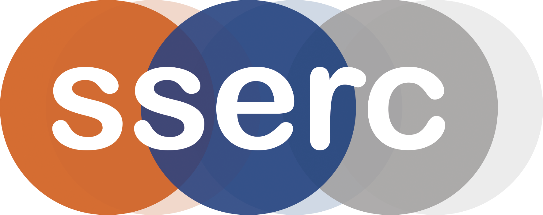 Activity assessedNitrogen Dioxide - MicroscaleDate of assessment30th June 2022Date of review (Step 5)SchoolDepartmentStep 1Step 2Step 3Step 4Step 4Step 4Step 4Step 4List Significant hazards here:Who might be harmed and how?What are you already doing?What further action is needed?ActionsActionsActionsActionsActionsList Significant hazards here:Who might be harmed and how?What are you already doing?What further action is needed?by whom?by whom?Due dateDue dateDonePotassium manganate VII is harmful if swallowed and oxidising.The solution is of no significant hazardTechnician/teacher while preparing solutionObserve normal laboratory hygiene and keep KMnO4 away from potentially flammable substancesPotassium bromide and iodide are eye irritants.The solutions are of no significant hazard.Technician/teacher while preparing solutionObserve normal laboratory hygiene. Wear eye protection.Iron II sulphate.7-water is harmful if swallowed and is a skin/eye irritant.The solution is of no significant hazardTechnician/teacher while preparing solutionObserve normal laboratory hygiene. Wear eye protection.Barium chloride is toxic if swallowed and harmful if inhaled.The solution is of no significant hazard.Technician/teacher while preparing solutionObserve normal laboratory hygiene. Wear eye protection.Sodium and potassium nitrate III (nitrite) is toxic if swallowed and an oxidiser.Technician/teacher while preparing solutionObserve normal laboratory hygiene and keep KMnO4 away from potentially flammable substancesSulphur dioxide is toxic if inhaled.Technician/teacher while preparing solutionPupil/teacher while carrying out the experimentPrepare the sulphur dioxide solution in a fume cupboard.Work in a well-ventilated lab and remove the cap/bung from the SO2 solution for as short a time as possible.Sulphuric acid is very corrosive and an oxidiser.0.5 mol l-1 sulphuric acid is of no significant hazard.Technician/teacher while preparing solutionPupil/teacher while carrying out the experimentWear a face shield or goggles (BS EN166 3) and gloves.Nitrogen dioxide is toxic if inhaled – possibly with delayed effects.Pupil/teacher while carrying out the experimentThe very small scale reduces the risk dramatically. However, do not exceed the quantities of nitrite and acid given. And do not remove the lid.Description of activity:Various solutions are placed in drops round the perimeter of a Petri dish.Nitrogen dioxide is generated by adding drops of acid to some sodium or potassium nitrate III (nitrite).The lid is replaced immediately, and the changes are observed.Additional comments:When the reaction is over, only open the Petri dish in a fume cupboard or in a well-ventilated area.